Historiek van de revisiesDeelnemers:Aanverwante documentenVerdelingInhoudsopgave1	Doel van het document	32	Afkortingen	33	Overzicht van de dienst	33.1	Context	33.2	Globaal overzicht van de uitgewisselde gegevens	43.3	Algemeen verloop	53.4	Stappen van de verwerking bij de KSZ	54	Protocol van de dienst	75	Beschrijving van de uitgewisselde berichten	85.1	Gemeenschappelijk gedeelte van de verschillende acties	85.2	consultIdentityPhoto	106	Status en return codes	126.1	Business	126.2	Technisch	127	Beschikbaarheid en performantie	137.1	Volumes en frequentie	137.2	Bij problemen	138	Best practises	138.1	Validatie t.o.v. WSDL	138.2	Datum formaat	139	Bijlagen	149.1	XML Voorbeelden	14Doel van het documentDit document beschrijft de technische specificaties van de webservice PhotoService van het SOA-platform van de KSZ. Met deze dienst kan de identiteitsfoto van een persoon in het Rijksregister worden geconsulteerd.Het beschrijft de context, de gebruiksvoorwaarden, de functionaliteiten en de acties (request en antwoord) van de dienst. Voor elk type bericht worden er voorbeelden gegeven. Achteraan is een lijst van mogelijke foutcodes toegevoegd.Aan de hand van dit document zou de informaticadienst van de klant de KSZ-webservice correct moeten kunnen integreren en gebruiken.AfkortingenKSZ: Kruispuntbank van de Sociale ZekerheidINSZ: identificatienummer van de sociale zekerheidOverzicht van de dienstContextMet de dienst PhotoService de identiteitsfoto van een persoon in het Rijksregister kunnen worden geconsulteerd.De KSZ-registers bevatten geen gegevens hierover, het is dus niet mogelijk om een consultatie te doen voor Bisnummers. De dienst zal alle gegevens teruggeven, dus de consultatie met een Rijksregisternummer dat in het RAD-register zit, is wel mogelijk.Er is een operatie “consultIdentityPhoto” voorzien om deze informatie op te halen.Deze dienst voert geen interpretatie uit op de gegevens aangezien de KSZ geen authentieke bron is van deze gegevens. De verantwoordelijkheid voor de correcte interpretatie van de gegevens ligt volledig bij de klant. Bij vragen over de inhoud van de gegevens is het dan ook aangewezen het Rijksregister rechtstreeks aan te spreken.ContextdiagramGlobaal overzicht van de uitgewisselde gegevensDe gegevens die worden teruggegeven door deze dienst zijn afkomstig uit het Rijksregister en worden niet door de KSZ geïnterpreteerd. Bij problemen met deze gegevens moet men zich richten tot het Rijksregister voor verduidelijking. §10.2 bevat een voorbeeld. Deze dienst voorziet de volgende entiteit:Identiteitsfoto [0..1]FotoKleurentype [ onbekend , zwart/wit , kleur ]AanvangsdatumDe geleverde foto is een JPEG omgezet in base 64. De binaire omzetting stemt overeen met een beeld in JFIF (subset van JPEG). De grootte is momenteel ± 15KB voor de meest recente foto’s.Dit is de specificatie ontvangen van het Rijksregister:For an image for optimal human examination and permanent storage, the preferred minimum resolution of the full image is at least 240 pixels of resolution for the width of the head, and correspondingly roughly 120 pixels from eye center to eye center. This corresponds to a minimum full image width of 420 pixels and an image height of 525 pixels.For a full Frontal Image, the (Image Width: Image Height) aspect ratio should be between 1:1.25 and 1:1.34. This allows for ratio of 1:1.25 specified by NIST best practices for mug shots, 1:1.28 used in many passport images, and 1:1.33 used in many driver’s license images.We implement jpeg2000, 6-10Ko with size : 520X677, 400 x 400 DPI. This corresponds to the ISO 19794-5 standard cited in the ICAO. Our transaction provides JPEG because it is the format that is used for the production of the identity card although we still store it in JPEG2000.The size of the photos was 10kb a few years ago, since it has slightly increased to 15kb, both cases can be encountered.Aangezien de foto het resultaat is van de scan van een gedrukte foto, zijn er geen metagegevens EXIF en IPTC (Photo Metadata Standards) op basis waarvan de foto gelinkt kan worden aan een datum, een plaats of andere referenties.EXIF : exchangeable image file formatIPTC : International Press Telecommunications CouncilOfficiële pasfoto's hebben steeds een formaat van 35 millimeter bij 45 millimeter.Algemeen verloopActiviteitendiagram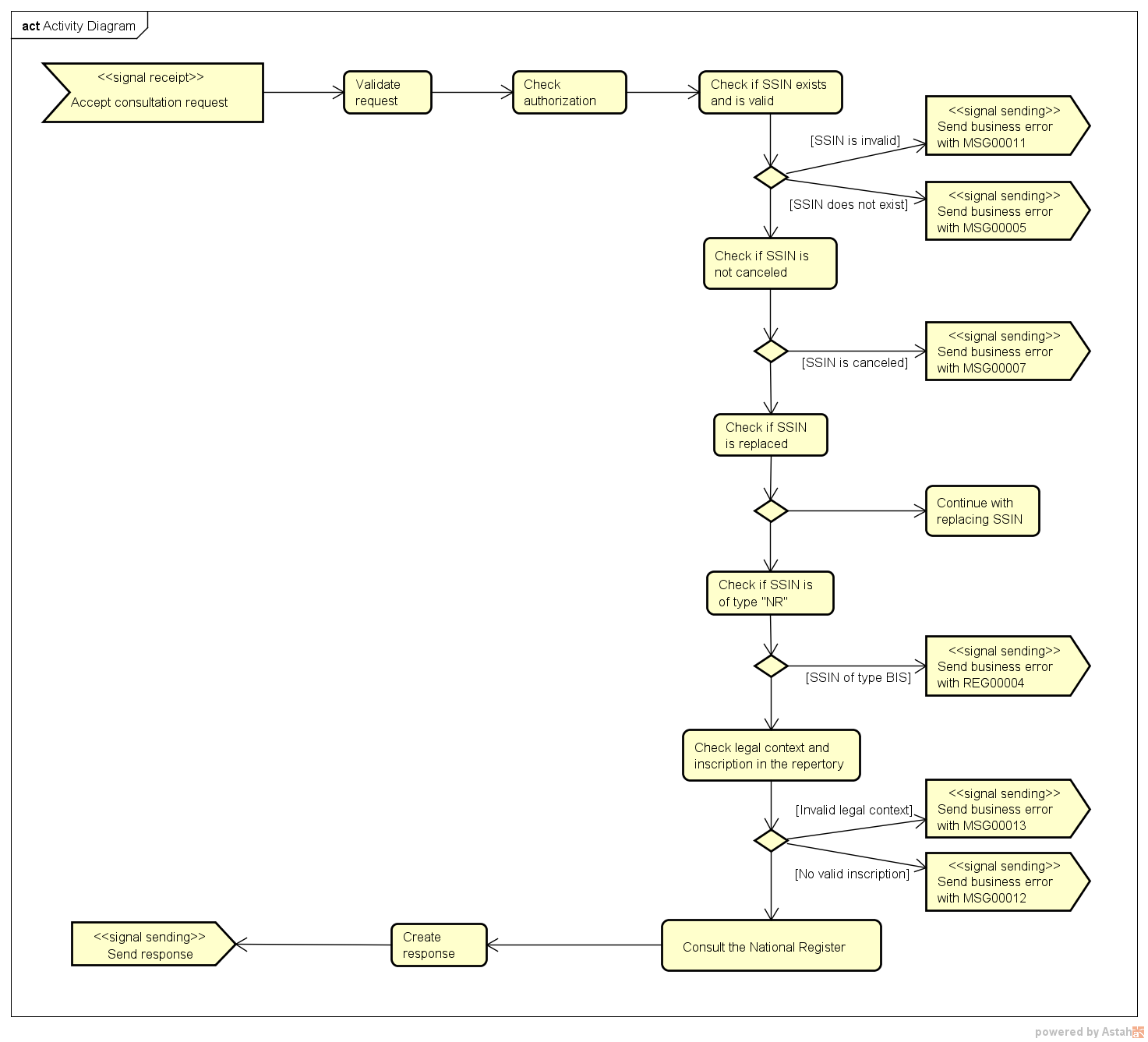 Stappen van de verwerking bij de KSZControle van de integriteit van de berichten (XSD-validatie)VeiligheidsloggingAutorisatiecontroleIntegratiecontroleControle van het INSZConsultatie van het RijksregisterAntwoord opmaken en terugsturenControle van de integriteit van de berichtenHet betreft een klassieke validatie van het XML-bericht ten opzichte van het schema. Het betreft dus een validatie van de vereisten inzake type gegevens en structuur ervan.VeiligheidsloggingOm wettelijke redenen verricht de KSZ een logging van de inkomende en uitgaande berichten om veiligheidsaudits mogelijk te maken.AutorisatiecontroleDe KSZ zal voor alle binnenkomende berichten een autorisatiecontrole uitvoeren, om zich ervan te verzekeren dat de partner toegang heeft tot de gevraagde operatie met de gegeven wettelijke context.Controle van het INSZDe opgevraagde INSZ moet geldig zijn, dus syntactisch correct. Het moet gekend zijn in het Rijksregister en verbonden zijn aan een dossier dat niet geannuleerd is. Het INSZ moet een Rijksregisternummer zijn (uit het Rijksregister of RAD-register), het mag geen Bisnummer zijn.Wanneer het INSZ vervangen is, wordt verder gegaan met het nieuwe INSZ, het antwoord zal een aanduiding bevatten dat de gegevens van het vervangende INSZ worden teruggegeven.IntegratiecontroleDe organisatie die met deze dienst persoonsgegevens opvraagt moet in het verwijzingsrepertorium gekend zijn als gegevensontvanger voor de dienst. De persoon van wie gegevens worden opgevraagd moet ingeschreven zijn in het personenrepertorium voor de opvragende organisatie en voor een hoedanigheid die verbonden is met de “legal context” opgegeven in de voorlegging.Protocol van de dienstDe communicatie vindt plaats binnen een beveiligde omgeving aan de hand van SOAP-berichten.  Meer informatie over de dienstgeoriënteerde architectuur is te vinden in [3]. De partners die nog geen toegang hebben tot de SOA-infrastructuur van de KSZ vinden in [4] een lijst van de verschillende stappen om toegang te krijgen en deze toegang te testen.Beschrijving van de uitgewisselde berichtenGemeenschappelijk gedeelte van de verschillende actiesIdentificatie van de klant [informationCustomer]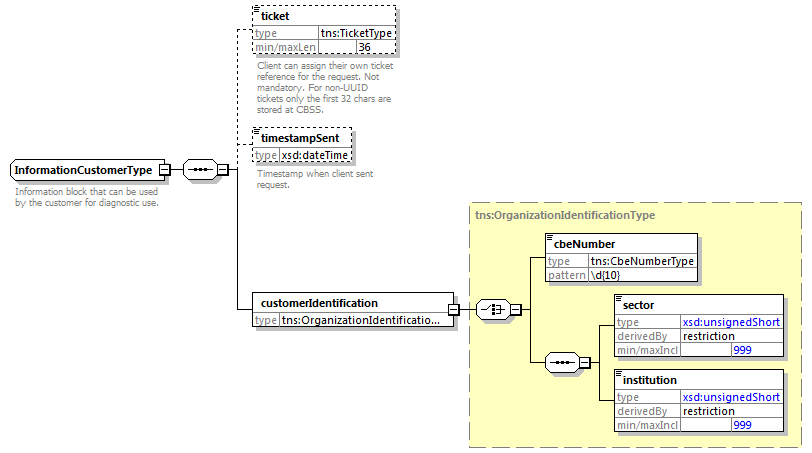 Het element informationCustomer wordt geleverd door de klant om zich te identificeren op businessniveau door zijn identificatie mee te delen hetzij op het niveau van het netwerk van de sociale zekerheid, hetzij op ondernemingsniveau. Het kan business- en tijdsreferenties omvatten.De identificatie van de instelling is gedefinieerd in een bericht: hetzij op basis van de combinatie sector / instelling voor de instellingen van sociale zekerheidhetzij op basis van het KBO-nummer voor de instellingen die geen deel uitmaken van het netwerk van de sociale zekerheid of voor de instellingen voor dewelke het KBO-nummer een toegevoegde waarde biedt ten opzichte van het gebruik van sector / instellingIdentificatie van de KSZ [informationCBSS]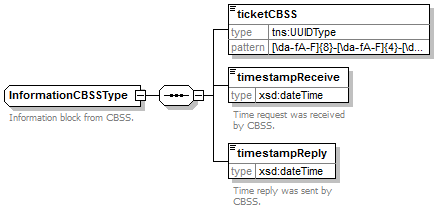 Het element informationCBSS, dat facultatief is in de request, wordt ingevuld door de KSZ en geeft informatie die nodig is voor logging en ondersteuning.Wettelijke context van de oproep [legalContext]Het element legalContext laat toe het wettelijke kader van de request te definiëren.Status van het antwoord [status]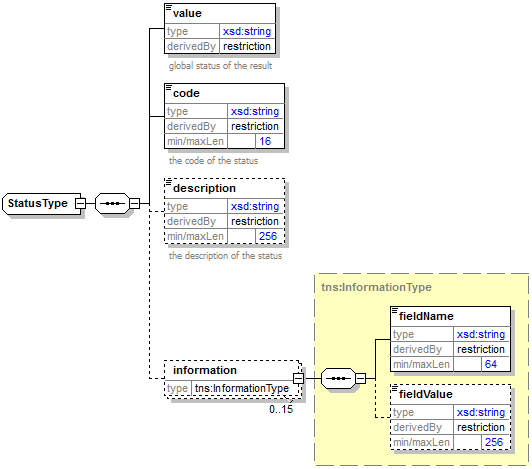 Het element status is aanwezig in elk antwoord van de KSZ en geeft de globale status van de verwerking van de request weer. Het bestaat uit de volgende elementen:value : algemene aanduiding van de status van het antwoord. 3 mogelijke waarden:code: preciezer dan het element value, dit veld bevat een businesscode eigen aan de dienst.description: dit element geeft uitleg over de betekenis van het veld code.information: dit element wordt ingevuld wanneer verdere informatie moet worden toegevoegd aan de status om een bijkomende toelichting te krijgenINSZ met ‘geannuleerde’ of ‘vervangt’ status [ssin]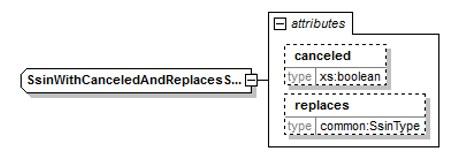 Het element ssin is aanwezig in het antwoord van de KSZ en geeft het INSZ terug waarmee de aanvraag gebeurd is samen met status informatie over dit INSZ in de attributen:consultIdentityPhotoVoorlegging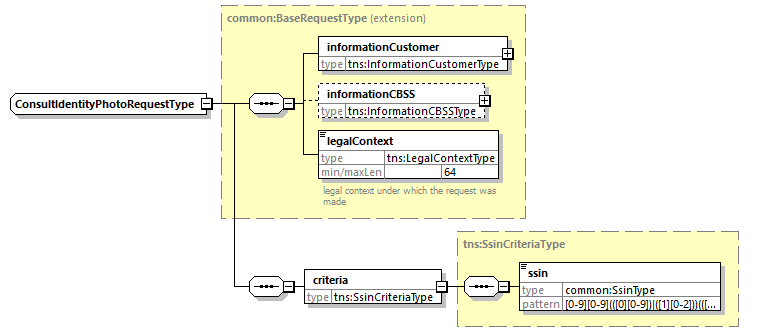 Antwoord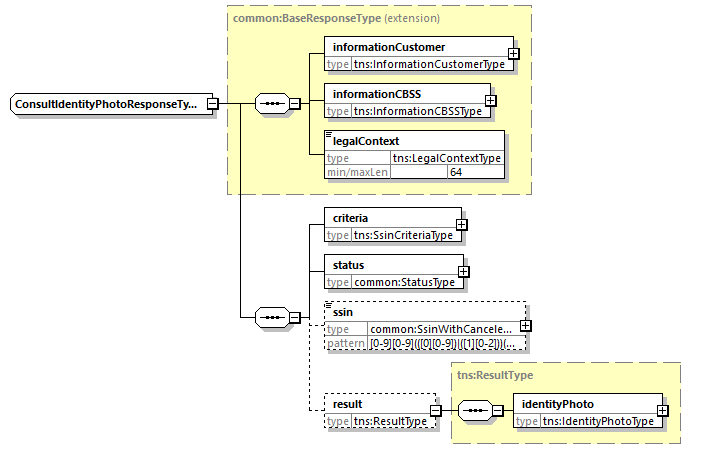 IdentityPhoto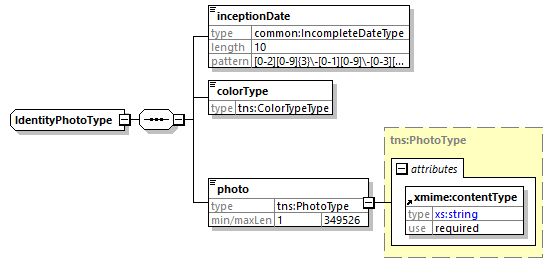 Status en return codesBusinessTechnischZie [2].Beschikbaarheid en performantieDe KSZ geeft geen SLA over de antwoordtijden en de beschikbaarheid van webservices, omdat ze afhankelijk zijn van de authentieke bron waarover de KSZ geen bevoegdheid noch verantwoordelijkheid heeft.Voor het deel van verwerking dat intern bij de KSZ plaatsvindt, garandeert de KSZ een beschikbaarheid van 98% en de volgende verwerkingstijden:  90% < 1 seconde en 95% < 2 secondenVolumes en frequentieHet aantal nieuwe berichten wordt geschat op [schatting en de periode]. Het totaal aantal uitgewisselde berichten verstuurd door [naam partner] wordt geschat op [schatting en de periode].Bij problemenNeem contact op met de service desktelefonisch op het nummer 02-741 84 00 tussen 8u en 16u30 op werkdagen,via mail aan: servicedesk@ksz-bcss.fgov.be.en vermeld daarbij de volgende informatie:SOAP-berichten (request en antwoord) ticket van het bericht, met name het KSZ-ticket (bij voorkeur) of de referentie van het bericht dat door de klant zelf werd toegevoegddatum en uur van de raadplegingURL of naam van de dienst alsook omgeving.De omgeving waarin het probleem zich voordoet (acceptatie of productie)Meer informatie over de service desk vindt u op onze website.Best practisesValidatie t.o.v. WSDLWij vragen aan de partners om een validatie te doen van elk bericht t.o.v. het WSDL-bestand. Elk bericht dat niet voldoet aan het contract van de dienst, wordt immers geweigerd.Datum formaatHet wordt ten zeerste aangeraden om geen tijdzone of "Z" toe te voegen in datumvelden van het formaat “xs:date”. In sommige contexten/programma's kan het zijn dat de tijdzone meetelt, met een andere datum dan de bedoelde datum als resultaat.BijlagenXML VoorbeeldenVoorlegging<soapenv:Envelope xmlns:soapenv="http://schemas.xmlsoap.org/soap/envelope/" xmlns:v1="http://kszbcss.fgov.be/intf/PhotoService/v1">   <soapenv:Header/>   <soapenv:Body>      <v1:consultIdentityPhotoRequest>         <informationCustomer>            <customerIdentification>               <sector>**</sector>               <institution>*</institution>            </customerIdentification>         </informationCustomer>         <legalContext>*********</legalContext>         <criteria>            <ssin>*********25</ssin>         </criteria>      </v1:consultIdentityPhotoRequest>   </soapenv:Body></soapenv:Envelope>Antwoord<soapenv:Envelope xmlns:soapenv="http://schemas.xmlsoap.org/soap/envelope/" xmlns:v1="http://kszbcss.fgov.be/intf/PhotoService/v1" xmlns:xmime="http://www.w3.org/2005/05/xmlmime">   <soapenv:Header/>   <soapenv:Body>      <v1:consultIdentityPhotoResponse>         <informationCustomer>            <customerIdentification>               <sector>**</sector>               <institution>*</institution>            </customerIdentification>         </informationCustomer>         <informationCBSS>            <ticketCBSS>e72dc00b-53c5-4368-bf45-895b25e0870f</ticketCBSS>            <timestampReceive>2016-09-13T13:08:04.839Z</timestampReceive>            <timestampReply>2016-09-13T13:08:08.121Z</timestampReply>         </informationCBSS>         <legalContext>*********</legalContext>         <criteria>            <ssin>*********25</ssin>         </criteria>         <status>            <value>DATA_FOUND</value>            <code>MSG00000</code>            <description>Treatment successful</description>         </status>         <ssin>*********25</ssin>         <result>            <identityPhoto>               <inceptionDate>2019-01-01</inceptionDate>               <colorType>COLOR</colorType>               <photo xmime:contentType="image/jpeg">/9j/4AAQSkZJRgABAQEAYABgAAD/4QBYRXhpZgAATU0AKgAAAAgABAExAAIAAAARAAAAPlEQAAEAAAABAQAAAFERAAQAAAABAAAAAFESAAQAAAABAAAAAAAAAABBZG9iZSBJbWFnZVJlYWR5AAD/2wBDAAIBAQIBAQICAgICAgICAwUDAwMDAwYEBAMFBwYHBwcGBwcICQsJCAgKCAcHCg0KCgsMDAwMBwkODw0MDgsMDAz/2wBDAQICAgMDAwYDAwYMCAcIDAwMDAwMDAwMDAwMDAwMDAwMDAwMDAwMDAwMDAwMDAwMDAwMDAwMDAwMDAwMDAwMDAz/wAARCAAtALsDASIAAhEBAxEB/8QAHwAAAQUBAQEBAQEAAAAAAAAAAAECAwQFBgcICQoL/8QAtRAAAgEDAwIEAwUFBAQAAAF9AQIDAAQRBRIhMUEGE1FhByJxFDKBkaEII0KxwRVS0fAkM2JyggkKFhcYGRolJicoKSo0NTY3ODk6Q0RFRkdISUpTVFVWV1hZWmNkZWZnaGlqc3R1dnd4eXqDhIWGh4iJipKTlJWWl5iZmqKjpKWmp6ipqrKztLW2t7i5usLDxMXGx8jJytLT1NXW19jZ2uHi4+Tl5ufo6erx8vP09fb3+Pn6/8QAHwEAAwEBAQEBAQEBAQAAAAAAAAECAwQFBgcICQoL/8QAtREAAgECBAQDBAcFBAQAAQJ3AAECAxEEBSExBhJBUQdhcRMiMoEIFEKRobHBCSMzUvAVYnLRChYkNOEl8RcYGRomJygpKjU2Nzg5OkNERUZHSElKU1RVVldYWVpjZGVmZ2hpanN0dXZ3eHl6goOEhYaHiImKkpOUlZaXmJmaoqOkpaanqKmqsrO0tba3uLm6wsPExcbHyMnK0tPU1dbX2Nna4uPk5ebn6Onq8vP09fb3+Pn6/9oADAMBAAIRAxEAPwDwOinXFu9pNJHJG0ckbFXRhhkI4II7EU2v6/Tuf51hRUlpaS311HDDHJNPMwSONFLNIxOAAByST0Ffqx/wS6/4I92/gaLTfiN8WtOW415ttzpPhy5j+TSz1Wa5U/em6EREYj6tl8CPxM84gwuVYf2+Ier2it5Py/V7L7r/AE3CvCeOz7F/VcGtF8Un8MV3fn2W79LteQ/8E3/+CNGofGuPT/G3xUt7zR/CMmJ7LRSWgvdYXqrSHhoYW7Yw7jkbQVY/cn7M/wC2P4Q+JH7UOufB/wCHOm6VD4P+HugszXdkgS3e5W4jjMNuq4XykDNl+d7EkcDc/iH/AAWY/wCCkn/CndBuPhV4H1Fo/FmrQ41u/tpMPpFs44hVh92aRTyeqIc9WUjwz/g3i/5Oa8a/9iuf/SuCvzfHYLG5plNfO8z0Sj+6h0SbS5rdW1s3vvtY/cMpxuW5FnmG4ayVKUnL9/UdnKTSb5E+iT1aW22/Nf8AXivlL/god/wUhtf2UkXwx4ZhtdV8dXcQlcTAtb6REw+V5ACN0jDlUyOPmbjaG+kfiX47tPhf8O9d8SX3NnoNhPqEy7tpdYo2cqD6nGB7kV+Qv7IHw2vP27f23YpvFLG+t725m8Qa9ycSQowPlD0RnaKLAI2q3HQV+Rn78d18Nv2a/wBo79v61XxNq/ifULPQ7tvMt7rWL+W2tph3NvbRKRt6fMqKh7McGun1L/gkP8aPhPYm/wDBPjrT7i8thvWCx1C4024dvSNuEz0+86j3r9MbW1jsbaOGGOOGGFQkcaKFWNQMAADgADtUlAHwn/wTr/al+LqftDXXwk+KsN/cXEGny3MEupQbL62aMrjMg4midd2HO4k7SHIyD61/wVp1C4079hrxS1vPNA009lC5jcrvRrmMMpx1UjqOhr6Ik0azm1eLUGtLVr+GJoI7kxKZo42ILIHxkKSqkgHBIHpXzj/wV1/5MY8S/wDX3Y/+lUdAH5//ALGP/BPfWf2zPDWtanpniHS9Fj0W5S1dLqGSRpCy7sjb0Ar1TxJ/wRj+LHw+sptR8LeKtC1K8t18xYLa6msbmYjkKjFdm7OMbnUe4r1j/ghR/wAkn8ef9haD/wBEmvuygD8wf2Df+Ci/jn4X/Gix+HvxKvtR1TSby+/sln1Us1/ot0X8sbnb52QPhWVydo5BG0q36fV+OH7e1gvjL/gpF4nsfDW03F9rVjZ2/kIG/wBMMNvG+B3bz9+R3Oa/Y+gD4f8A+Co3/BRXWPgXrq/D/wAC3CWevvbrPqup7Q0lgkgykUQPAkZSGLEHarLjk5XxjwX/AMEqfjN+0boMPiTxt4si0241JRcRw6zdz319huQZF5CZB6biwyQQpyK8+/bvvW8B/wDBSnXtT1yCS6tLPW7DUJIymPtFssdu4Udj8g2/UH3Ffrv4T8V6b468M2Os6PeQahpepwLc2tzC26OaNhkMP8OooA/MnxB+yp+05+w039teE9e1HXtHszvkTRbqS8hCj/nrZSr8wxnJVGCjJyK/TPwVqtzrfg3Sb29jEN5eWUM88YUqI5GRWYYPIwSeDyK1KKAPif8A4Khf8FFdU+AGqx+AfA00dt4kmt1uNS1IqsjabG4OyKNWBHmsuGLEHapXAJbK+JfD3/gmp8ev2i9Et/E3ivxlNo8mox+dDHrWpXNxfFWGVLIMiMHj5SwYA8qMYrz79v2/j8If8FK/EGpa1ay3Njaavp17NCwz9ot1gt2KjPUFQR+nav128LeKdN8b+HLHWNIvLfUdL1KFbi2uYH3RzRsMhgaAPzH179nH9qP9haZda8O65qXiDR7Y75V0i7l1G1Cj/nraSrnGM5YIQo/iHBr9MPh7rd54m8A6HqWoWv2HUNQ0+C5ubfBH2eV41Z0weflYkc+lbFFAHkekv8E/23vDhvreH4f/ABHtNgDu9vb3s1t6BgwMkTegIVhXjPxc/wCCHvwL+JCzSaXputeDbyTJ8zSNQZot3bMU/mKB7Lt/DrX4t+DvFmteCfEdrqXh/UtS0nVoG/0e50+4eC4jY8fKyEMCfY1+8X/BN3SfjFafs9Wt58Ztak1DXNRKy2NncWqR3unW235VuHUDfK2QxDDcnAYliQv6lxFkGM4bprEYPGNRbsottSfyV4yS6tpL52v+H8J8TZdxjVlhMyy6LnFXc0k4r1btKLeyScm/RO3nf7En/BHDwf8Asj/FG68XalrD+N9WtXH9hm6sVt49L45k2b3DzZyFfgKOQAxBHp3/AAUU/bBP7GH7Od/4js7KXUNevm+w6TH5LPDFOwP76YgYEaDnBI3HavfI91ubuKzh8yaSOGMEAs7bVBJAHJ9ScfjSXlnDqFrJBcRxzW8ylJI5FDK6nqCDwQa+GqZxVxWNhjMyvVSaur2ul00Vku9lr8z9MocOUMBltTL8ltQck7SScmm/tO7u32u9LLorH8zfifxPqHjbxLf6xq15PqGqapO91d3M7bpJ5XJZmY+pJNfeX/BvF/yc141/7Fc/+lcFfbH7RX/BIX4J/tBrPdL4d/4Q/WJst9v8PFbPLY6tBgwtk8k7Ax5+YZzXE/8ABOr/AIJga/8AsIftG+Jtal8Q6b4k8M6xorWNpOkTW93HJ9oicCSI5UDap+ZXOSOgyK/Vs445yvMslrYeneFRxsotea2a0/J+R+H5B4Z51k/EeGxdW1SkpNucXtdPWSdn67rzPW/+CnmtSaB+wp8QJ4s7pLe2tjg4+WW8gib9HP8A9brXyh/wQm0aOf4lfEDUGA8610y1t1452ySuzc/WJa+v/wDgov4Rk8bfsS/ESyijMjQ6aL7aM9LaWO4J49BET+HfpXxB/wAEQfHsOgftGeINBmk8v/hINFLwAt/rJYJFbbjufLaU+wU+9fiB/Sh+pVFFFABXzP8A8Fdf+TGPEv8A192P/pVHX0xXzP8A8Fdf+TGPEv8A192P/pVHQB+f/wCxh+3V4y/ZL8Oa3pvhnw3peuwatcx3M73UM7tEyqVAHlsBgj1HavRPih/wWH+MuueG5rW10XQfCa3I8r7dBYTm4QnP3GmdkBx/sEjGQRXtH/BCj/kk/jz/ALC0H/ok19zX+n2+rWUlvdQw3NvMu2SKVA6SD0IPBFAH5R/8EufFHwj0P40w654/1vUl8czXLf2W+owj+zEmfjzWn3MzTHJw0gRVJ6sxBH6xV+WX/BYH9kfw/wDAzxhoPizwrYW+k6b4oaaC8sLdBHBBcx7WDxqOFV1Y5VQFBjyPvV9d/wDBKX4z3/xm/ZB0ttUnkur7wzeS6FJO/wB6VIljeLJ7kRSxrnvt5yc0AZv/AAUY/wCCekf7XGl23iDw/Pa6f420eAwRmfiHVIASwhdh9xlJYo+CPmKnghl+Cfh/8ePjZ/wTj8Zvos0OoaPbmQyS6Lq8Jl0+8APLx84we8kLjOBknGK/ZqsP4gfDXw/8VvDsmk+JdF03XNNl6297AsyA4xuGR8rDPDDBHY0AfNf7Jn/BWTwT8f7600PxFF/whfia4IjiS4l32N454Ajm42seyyAdQAzGvrCvyL/4KafsG2P7JXibTdb8MyXEnhDxFK8UUE7mSTTLhRu8neeWRlyUJy3yMCTgM33L/wAEr/jpqfx1/ZK0+fWJnu9S8N3suhy3LnL3CxJG8bMe7COVFJ6krk8k0AY3/BR3/gnmv7Wmn23iLw3NbWPjbSYPIUTnbBqkAJYRO2PldSSVbpyVbjDL8H/DL9o/41f8E6/Fsnh+4hvtLtlkMkuha1A0llPzy8XIwD/fhcBuMlq/Ziuf+JHwq8N/GDw5JpHijRNN13TpAf3N5AJAhPG5SeUb0ZSCOxFAHzx+yb/wVb8C/tE6hZ6HrUbeDfFV2yxRW9zKJLO9kPAWKbAwxPRXCkkgAsa+p6/In/gpZ+wXa/sieJdN1rw1PcTeEfEErxQxTtvm024UbvKL/wASFclCfm+RgckBm9K+Av8AwWTvPh98IdD0TxFp02vaxpcBt5r+V2Mlwqu3llj/ABMI9gLHkkEnkmgCH/gjj/wS+XS4dL+MHxE07N2+y68MaVcJ/qBwyX0qn+I8GJSOBh+pQr+mVFFeznueYnNcW8ViH6LpFdEv61ep89wxw1hMjwMcFhFtrKXWUurf6LotD8z/APgvt+142maXpPwd0W62yXypq3iExtyIg3+j25/3mVpGB5wsR6NXyr+yf/wVr+LX7Lb29i+qHxl4ZhIB0rWpGmMS+kM/+si9hlkH9w1337Vv7IGpfHn9o3xn4s1bxkwutY1WZxGdM3i3iVtkUQPnDISNUQHAyFrz7/h3F/1OX/lJ/wDt1ft+S4bI6OUU8BirT0vK8W/ee7TtpbZNa2SP5s4ixnEuIz6rmuD5qevLC0or3I6JNc1nfdppq7Z+p/7Hn/BUD4Yfthpb6fpuoN4e8WSDDaFqjLHO7Y58h/uTDrjad+BkotfR1fhLB/wToe2njkj8atHJGwZXXSsMpHIIPncEV+j3/BMbx38QdmoeE/GPjL/hNrHS7IT2N5d2Jjv4sMq7Hm8xjKuDkFwXz/ERgD854o4VwGHhLF5ZWvFbxkndejtr6PXzZ+vcE8bZpi6kcFnOH5ZvacXGz0+1G90/NXV+iPrTVtKt9d0q6sbuFbi1vImgnib7siMCrKfYgkV+Lnxl+G/iz/gnb+1pHJp7TQyaHffb9CvpFPl6haEkLnpuyhMcijvvHQgn9q64T9oD9m/wh+054LbQvF+lrfW6EvbTo3l3NlIRjfFIOVPAyOVbADAjivz0/VjgP2av+CjHw1/aI8N20n9vaf4b14qBc6TqtylvKkncRMxCzL1IKknHUKeK9E8Z/tI/D/4eaS19rXjTwzp9uq7gZNRi3PxkbUDFmOCDhQSRX50/tV/8EotP+BMT6hpfjW8urGVZJIra601WmjCqzYaVZFDHjGQi9elY/wCyp/wTCt/2hrwSXnjSfTrWFFlljh0sPJIu4gqrmXCnjqVb6UAfZPwG/wCClOi/tMftRf8ACD+EdGurjw/Dp893JrNxujeV4yoBWLGVjOcZchiWHyrjl/8AwV1/5MY8S/8AX3Y/+lUdekfs1fsgeBf2UdCltfCelmO8ulC3epXT+de3mMcM+AAvfYgVc84zzXP/APBRb4bj4qfsfeLtNN59h+zxRXwk8rzN3kyrJtxkfe24znjOcHpQB4H/AMEKP+ST+PP+wtB/6JNfdF1dR2NtJNNJHDDECzu7BVQDqSTwBX4aWHwdvNKjb7L4gubbzOWEUTJux64etHSPgPfeNtXtdOuvE100czkgywtKEIUnODJ9R+NAHu3/AAWE/a28PfG3xXoPg/wveW+q2fheSae+v4GDwS3DhVEcbjhgihssMglwB9019bf8Eo/g1f8Awb/Y/wBLXVLeS0vvEt5LrjwOMPEkqokWR2LRRRtjtu55zXD/ALK3/BITwJ8N7nT/ABF4m1C48b3yqs9vbXFstvYxHqC0W5zIRxwzbTzlT2+yVGBgcAcACgD5++D3/BSz4X/FXxZqXh+61YeFNb069ls1t9ZdLeO62OV3RzZ8s5wPlZg2eAD1PvR1O2XT/thuIBahPMMxceWFxndu6Yx36V8lftJf8Ee/Afxk8R6hr2g6rqHgzVNQka4uUhiF3ZSSMSzOImZWUk5OFcL6KK+OLr/gnd9l8Ttpn/CYbgLkW/mf2VjPzbc4879M0Aelf8Fiv2u/DfxhvtB8D+FtQt9Yt9AuZL7Ub62YSW5nKbEijccNtVnLEZGWUZJBA+qP+CUvwW1D4L/shaYuqW8lnqHia8l1ySCQYeJZVjjiyOxMUUbY7bsHBzXI/suf8EhvAfwk1LT/ABD4ivrrxtqkOy5to7m3FvYwt95SYQzFyP8Abcrx92vsCgDwn4Pf8FGfhf8AF3xZqOgf20PDuuafey2YtNYKW32oo5XdFJuKNnHC7g3+z3r3Np41g80yKIwu4vn5cdc59K+Nv2pP+CP/AIJ+KGrav4o8O61qHg/ULppb66gWAXlnK5y7lYyyMhY56PtGeFA4r4Zn/ZpvLXxV/wAI3/wlVybUsqf8ezCP5gH+55mOp9fegD6C/wCCyn7V/hn4pS6B4E8N39trDaHdvf6ld2ziSCKXYY0hVxwzAM5bBwDtHJ3Bc39nj/gkTqXxc+C/h/xNqV8ukXWtW5uvsswYOkbO3lMQP70exh7MK9u/ZP8A+CQ3gfwLcab4n8Ualc+NLpdtxb2c1sLaxjbqC8e5zIQR0LbT3U19qAbRgcAdBQB//9k=</photo>            </identityPhoto>         </result>      </v1:consultIdentityPhotoResponse>   </soapenv:Body></soapenv:Envelope>VersieDatumBeschrijvingAuteur(s)1.016/03/2019Eerste versieKSZDocumentAuteur(s)PID van het projectPID - photoKSZDocumentatie beschikbaar op https://www.ksz-bcss.fgov.beRubriek: Diensten en support / Projectaanpak / Dienstgeoriënteerde architectuurKSZAlgemene documentatie met betrekking tot de berichtdefinities van de KSZBerichtdefinities van de KSZ-dienstenKSZBeschrijving van de dienstgeoriënteerde architectuur van de KSZ Documentatie m.b.t. de dienstgeoriënteerde architectuurKSZLijst van acties om toegang te krijgen tot het webserviceplatform van de KSZ en om de connectie te testenToegang tot de SOA-infrastructuur van de KSZKSZRevisieBestemmeling(en)Datum1.0ToepassingsprotocolHTTPS 2ways TLS, SOAP 1.1HTTPS 2ways TLS, SOAP 1.1Naam van de dienstPhotoServicePhotoServiceWSDL van de dienstPhotoV1.wsdl : http://kszbcss.fgov.be/intf/PhotoService/v1PhotoV1.xsd : http://kszbcss.fgov.be/types/Photo/v1common/CommonV3.xsd : http://kszbcss.fgov.be/types/common/v3org/w3/xmlmime.xsd : http://www.w3.org/2005/05/xmlmimePhotoV1.wsdl : http://kszbcss.fgov.be/intf/PhotoService/v1PhotoV1.xsd : http://kszbcss.fgov.be/types/Photo/v1common/CommonV3.xsd : http://kszbcss.fgov.be/types/common/v3org/w3/xmlmime.xsd : http://www.w3.org/2005/05/xmlmimeActiesconsultIdentityPhotoconsultIdentityPhotoBerichtenconsultIdentityPhotoRequestconsultIdentityPhotoResponseconsultIdentityPhotoFaultconsultIdentityPhotoRequestconsultIdentityPhotoResponseconsultIdentityPhotoFaultOmgeving, host en portDevb2b-test.ksz-bcss.fgov.be:4520Omgeving, host en portAccb2b-acpt.ksz-bcss.fgov.be:4520Omgeving, host en portProdb2b.ksz-bcss.fgov.be:4520URI/PhotoService/v1/consult/PhotoService/v1/consultWaardeBeschrijvingDATA_FOUNDVerwerking geslaagd.NO_DATA_FOUNDVerwerking geslaagd maar geen gegevens gevonden.NO_RESULTDe verwerking is niet geslaagd. Er werd geen informatie ontvangen.AttribuutBeschrijvingcanceledAls dit aanwezig is en op true staat is het INSZ geannuleerd en niet bruikbaar.replacesAls dit aanwezig is, is het INSZ vervangen. De originele INSZ wordt teruggeven in dit attribuut en de nieuwe INSZ zit in het element zelf.ElementElementBeschrijvinginformationCustomerinformationCustomerZie 5.1.1legalContextlegalContextZie 5.1.3criteriacriteriassinHet INSZ waarvoor de identiteitsfoto opgehaald dient te wordenElementElementBeschrijvinginformationCustomerinformationCustomerOvergenomen uit de voorlegginginformationCBSSinformationCBSSZie 5.1.2legalContextlegalContextOvergenomen uit de voorleggingcriteriacriteriaOvergenomen uit de voorleggingstatusstatusZie 5.1.4ssinssinZie 5.1.5resultresultResultaat indien gevondenidentityPhotoInformatie betreffende de identiteitsfotoElementElementBeschrijvingidentityPhotoidentityPhotoInformatie betreffende de identiteitsfotoinceptionDateBijwerkingsdatum van de fotocolorTypeKleurentype : zwart en wit, kleur of onbekendUNKNOWNBLACK_AND_WHITECOLORphotoFoto gecodeerd in base64 formaatxmime:contentTypeBevat steeds de waarde “image/jpeg”<value><code><description>DATA_FOUNDMSG00000Treatment successfulNO_DATA_FOUNDMSG00100Treatment successful, but no data found at the supplierNO_RESULTMSG00005The SSIN given in request does not existNO_RESULTMSG00007The SSIN given in request is canceledNO_RESULTMSG00011The structure of the SSIN given in request is invalidNO_RESULTMSG00012The SSIN is not sufficiently integrated for your organizationNO_RESULTMSG00013Access to this operation is not allowed with the given legal contextNO_RESULTMSG00017The person is inscribed in the BIS RegisterNO_RESULTPHOT0001Photo exists, but is not accessible